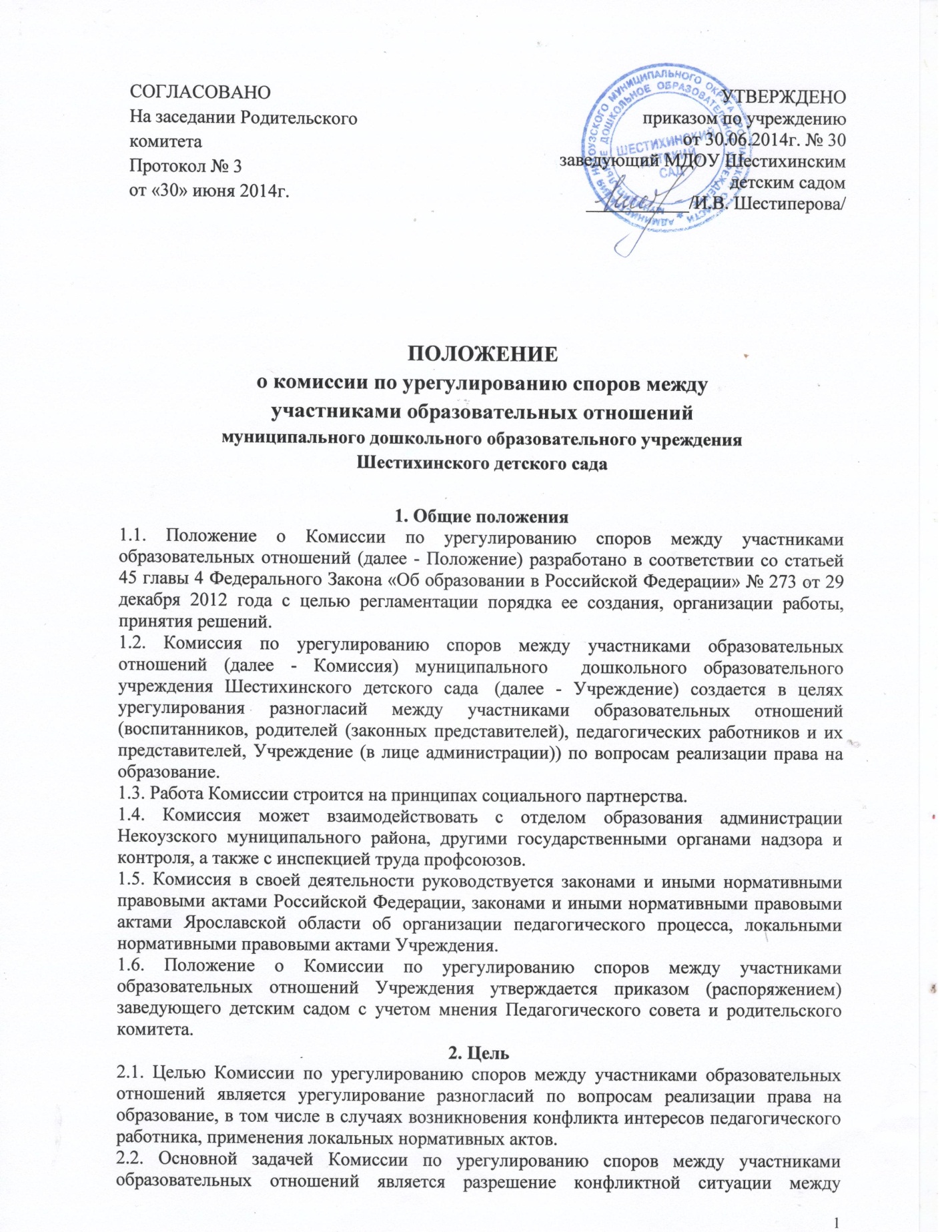 участниками образовательного процесса путем доказательного разъяснения принятия оптимального варианта решения в каждом конкретном случае.3. Порядок создания, организации работы, принятия решений3.1. Комиссия создается по инициативе заведующего Учреждением и (или) по инициативе работников, и (или) по инициативе родителей (законных представителей) воспитанников Учреждения на заседаниях Педагогического совета, Родительском собрании открытым голосованием сроком на 1 год.3.2. Комиссия создается в Учреждении из равного числа родителей (законных представителей) воспитанников, работников Учреждения, осуществляющих образовательную деятельность. 3.3. Председателя Комиссии  выбирают из числа членов Комиссии большинством голосов путем открытого голосования в рамках проведения первого заседания Комиссии.3.4. Срок полномочия председателя один год. 3.5. Комиссия  принимает заявления от педагогов, сотрудников,  родителей воспитанников (законных представителей)  в письменной форме.3.6. Комиссия  по поступившим заявлениям разрешает возникающие конфликты только на территории Учреждения, только в полном составе и в определенное время (в течение 3-х дней с момента поступления заявления), заранее оповестив заявителя и ответчика.3.7. Решение Комиссии принимается большинством голосов и фиксируется в протоколе заседания Комиссии. При равном количестве голосов во время процедуры голосования для разрешения спорной ситуации  привлекается специалист отдела образования администрации Некоузского МР. Комиссия самостоятельно определяет сроки принятия решения в зависимости от времени, необходимого для детального  рассмотрения  конфликта, в том числе для изучения документов, сбора информации и проверки ее достоверности.3.8. Председатель имеет право обратиться за помощью к  заведующему Учреждением  для разрешения особо острых конфликтов.3.9. Председатель и члены Комиссии  не имеют права разглашать информацию, поступающую к ним. Никто, кроме членов Комиссии, не имеет доступа к информации. Заведующий Учреждением лишь правдиво информируются по его запросу.3.10. Комиссия несет персональную ответственность за принятие решений.3.11. Решение Комиссии  является обязательным для всех участников образовательных отношений в Учреждении и подлежит исполнению в сроки, предусмотренные указанным решением.3.12. Решение Комиссии  может быть обжаловано в установленном законодательством Российской Федерации порядке.3. Права членов КомиссииЧлены Комиссии имеют право:- принимать к рассмотрению заявления любого участника образовательных отношений  при несогласии с решением или действием руководителя, воспитателя, специалиста;-  принять решение по каждому спорному вопросу, относящемуся к ее компетенции; -  запрашивать дополнительную документацию, материалы для проведения самостоятельного изучения вопроса;- рекомендовать приостанавливать или отменять ранее принятое решение на основании проведенного изучения при согласии конфликтующих сторон;- рекомендовать изменения в локальных актах Учреждения с целью демократизации основ управления или расширения прав участников образовательных отношений.4. Обязанности членов КомиссииЧлены Комиссии обязаны:-  присутствовать на всех заседаниях комиссии;- принимать активное участие в рассмотрении поданных заявлений в устной или письменной форме;- принимать решение по заявленному вопросу открытым голосованием (решение считается принятым, если за него проголосовало большинство членов комиссии при присутствии  ее членов в полном составе);- принимать своевременно решение, если не оговорены дополнительные сроки рассмотрения заявления;- давать обоснованный ответ заявителю в устной или письменной форме в соответствии с пожеланием заявителя.5. Документация5.1. Документация Комиссии выделяется в отдельное делопроизводство.5.2. Заседания Комиссии оформляются протоколом.5.3. Утверждение состава Комиссии и назначение ее председателя оформляются приказом по Учреждению.5.4. Протоколы заседаний Комиссии хранятся в Учреждении три года.